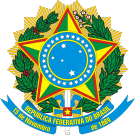 SERVIÇO PÚBLICO FEDERALUNIVERSIDADE FEDERAL DE GOIÁSPRÓ-REITORIA DE GRADUAÇÃOCOORDENAÇÃO GERAL DE MONITORIAProcesso Seletivo para o Programa de Monitoria da UFGEDITAL N. 041/2019RESULTADOUnidade Acadêmica: Faculdade de LetrasDisciplina: Análise do DiscursoProf. Responsável: Edna Silva Faria – Wilton Divino da Silva Júnior Goiânia, 13 de março de 2020.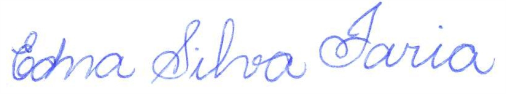 Assinatura do professor responsável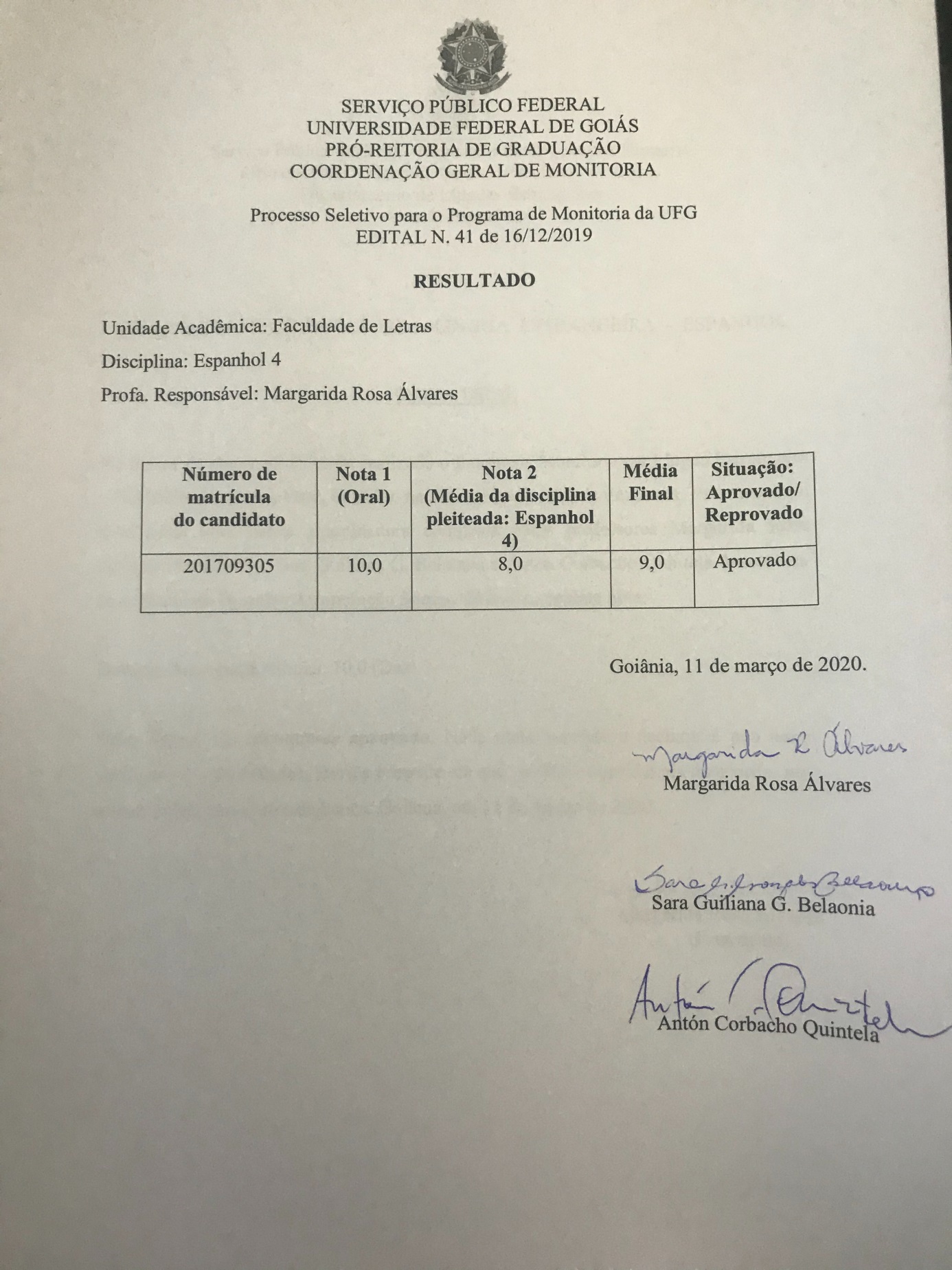 SERVIÇO PÚBLICO FEDERALUNIVERSIDADE FEDERAL DE GOIÁSPRÓ-REITORIA DE GRADUAÇÃOCOORDENAÇÃO GERAL DE MONITORIAProcesso Seletivo para o Programa de Monitoria da UFGEDITAL PROGRAD N. 41, DE 16/12/2019RESULTADOUnidade Acadêmica: Faculdade de LetrasDisciplina: Francês 2Prof. responsável: Luiz Maurício RiosGoiânia, 11 de março de 2020.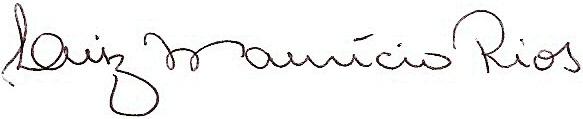 Assinatura do professor responsávelSERVIÇO PÚBLICO FEDERALUNIVERSIDADE FEDERAL DE GOIÁSPRÓ-REITORIA DE GRADUAÇÃOCOORDENAÇÃO GERAL DE MONITORIAProcesso Seletivo para o Programa de Monitoria da UFGEDITAL PROGRAD N. 41/2019RESULTADO PRELIMINARUnidade Acadêmica: Faculdade de LetrasDisciplina: Introdução aos Estudos da LinguagemProf. Responsável: Maria Suelí de AguiarGoiânia, 11 de março de 2020.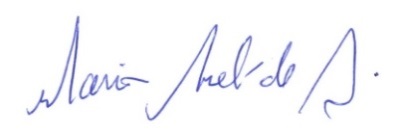 Assinatura do professor responsávelSERVIÇO PÚBLICO FEDERALUNIVERSIDADE FEDERAL DE GOIÁSPRÓ-REITORIA DE GRADUAÇÃOCOORDENAÇÃO GERAL DE MONITORIAProcesso Seletivo para o Programa de Monitoria da UFGEDITAL N. 41/2019RESULTADOUnidade Acadêmica: Faculdade de LetrasDisciplina: Língua Brasileira de Sinais 1Prof. Responsável: Alessandra Campos LimaGoiânia, 11 de março de 2020.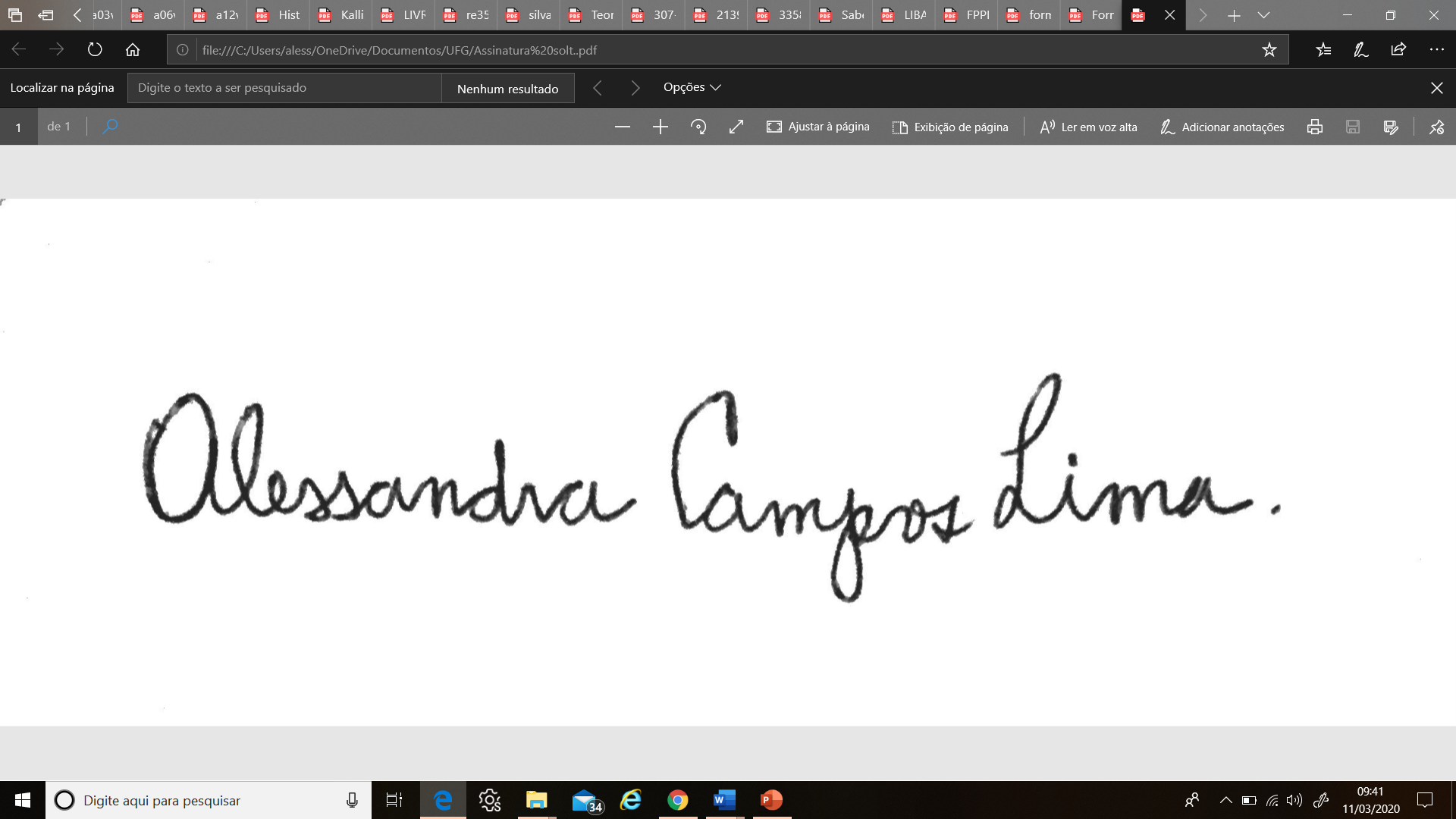 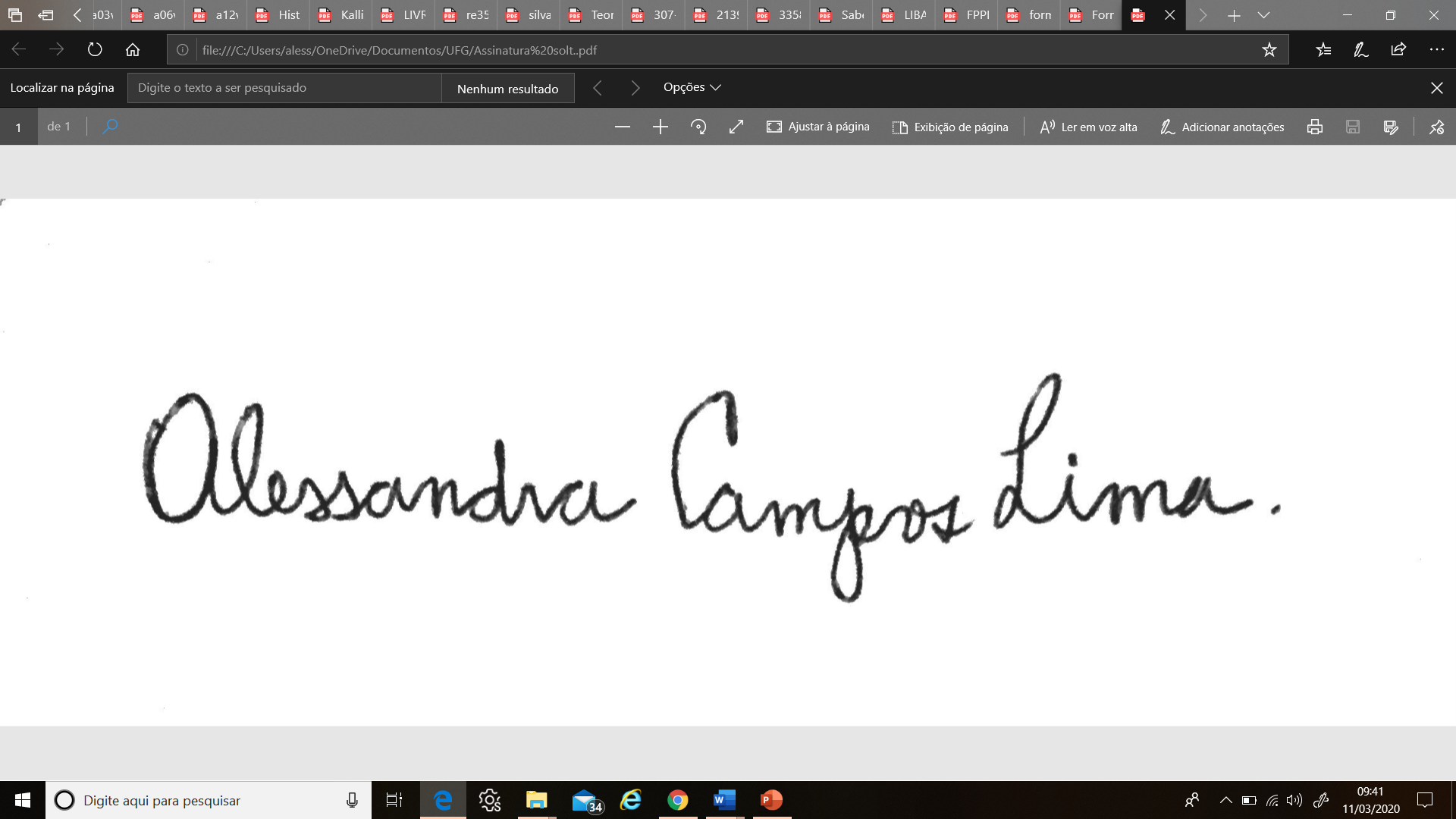 Assinatura do professor responsávelSERVIÇO PÚBLICO FEDERALUNIVERSIDADE FEDERAL DE GOIÁSPRÓ-REITORIA DE GRADUAÇÃOCOORDENAÇÃO GERAL DE MONITORIAProcesso Seletivo para o Programa de Monitoria da UFGEDITAL N. 17/2018RESULTADOUnidade Acadêmica: Faculdade de LetrasDisciplina: Leitura e produção textualProf. Responsável: Leosmar Aparecido da SilvaGoiânia, 13 de março de 2020.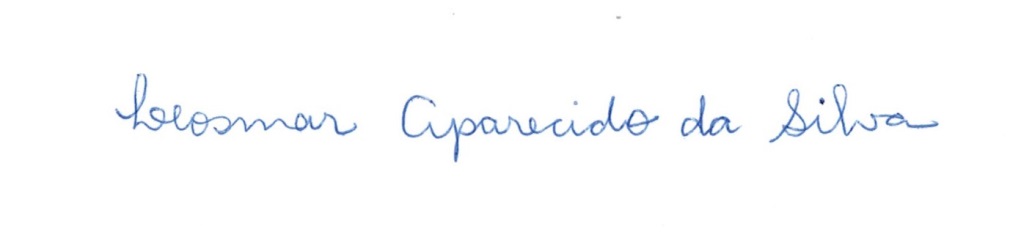 Assinatura do professor responsávelSERVIÇO PÚBLICO FEDERALUNIVERSIDADE FEDERAL DE GOIÁSPRÓ-REITORIA DE GRADUAÇÃOCOORDENAÇÃO GERAL DE MONITORIAProcesso Seletivo para o Programa de Monitoria da UFGEdital PROGRAD nº 41, de 16/12/2019RESULTADOUnidade Acadêmica: Faculdade de LetrasDisciplina: Língua Portuguesa 1Profª. Responsável: Layane Rodrigues de Lima*AV: aproveitamento de disciplinaGoiânia, 10 de março de 2020.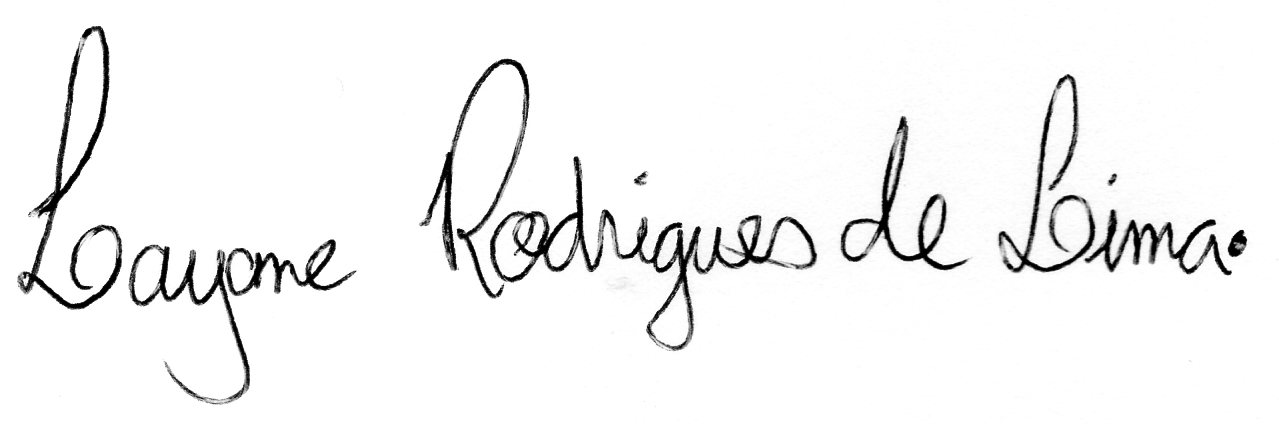 Layane Rodrigues de Lima Professora ResponsávelSERVIÇO PÚBLICO FEDERALUNIVERSIDADE FEDERAL DE GOIÁSPRÓ-REITORIA DE GRADUAÇÃOCOORDENAÇÃO GERAL DE MONITORIAProcesso Seletivo para o Programa de Monitoria da UFGEDITAL N. 17/2018RESULTADOUnidade Acadêmica: Faculdade de LetrasDisciplina: Introdução à Escrita de SinaisProf. Responsável: Mariângela Estelita BarrosDesta forma, todos os candidatos foram aprovados nesta seleção. Nada mais havendo a declarar e não tendo verificado irregularidades, lavro a presente ata que, se lida e considerada de acordo, será assinada pela presidente da banca. Goiânia, em 12 de março de 2020.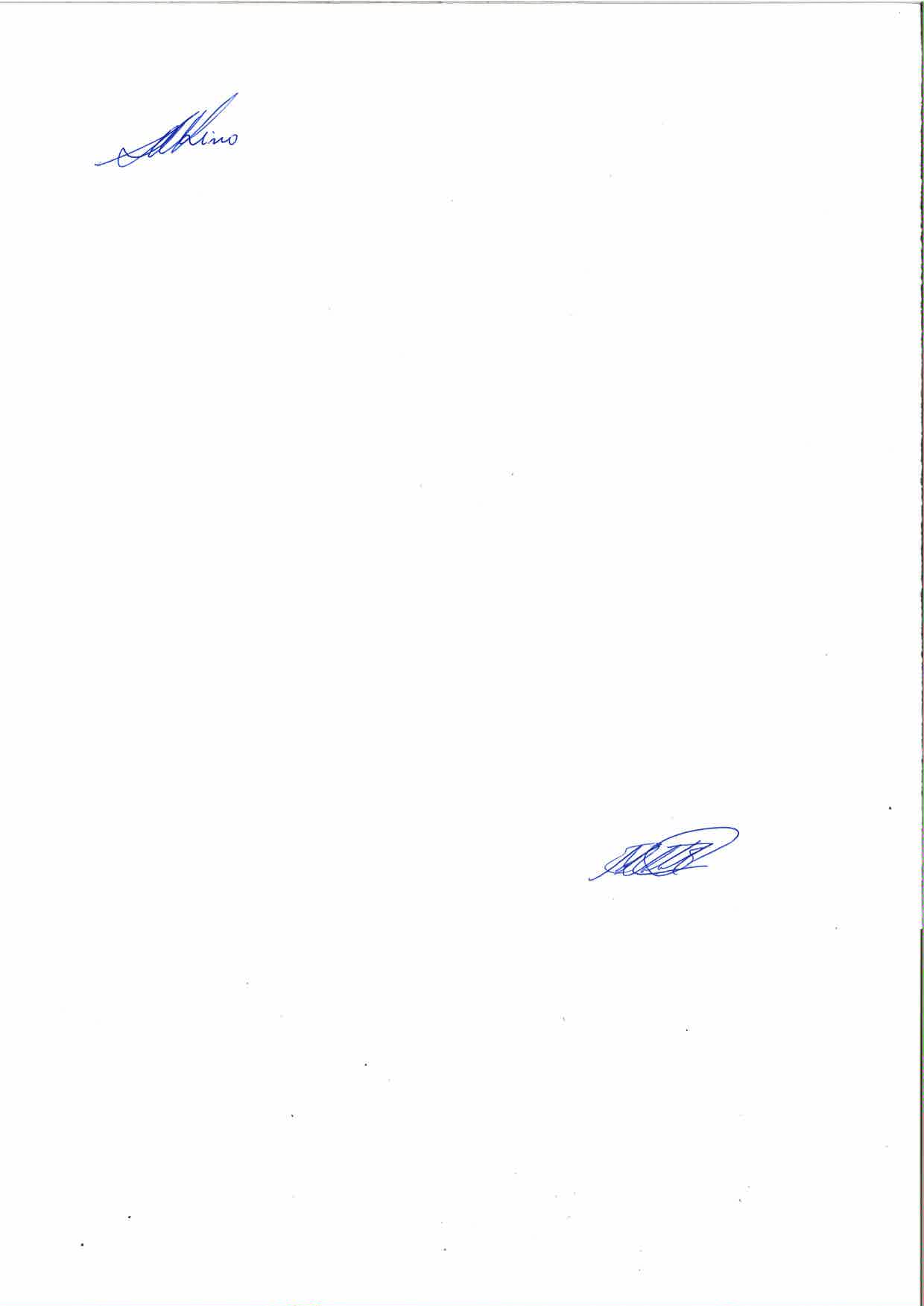 Mariângela Estelita Barros                      (Presidente)SERVIÇO PÚBLICO FEDERALUNIVERSIDADE FEDERAL DE GOIÁSPRÓ-REITORIA DE GRADUAÇÃOCOORDENAÇÃO GERAL DE MONITORIAProcesso Seletivo para o Programa de Monitoria da UFGEDITAL PROGRAD N. 41, DE 16/12/2019RESULTADOUnidade Acadêmica: Faculdade de LetrasDisciplina: Leitura e produção textualProf. responsável: Margareth Cavalcante de C. LobatoGoiânia, 13 de março de 2020.Assinatura do professor responsávelSERVIÇO PÚBLICO FEDERALUNIVERSIDADE FEDERAL DE GOIÁSPRÓ-REITORIA DE GRADUAÇÃOCOORDENAÇÃO GERAL DE MONITORIAProcesso Seletivo para o Programa de Monitoria da UFGEDITAL N. /2020RESULTADOUnidade Acadêmica: Faculdade de LetrasDisciplina: Estágio 3Prof. Responsável: Rosângela A. R. CarreiraGoiânia, 13 de março de 2020.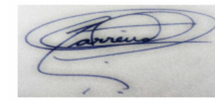 Assinatura do professor responsávelUnidade Acadêmica: Faculdade de LetrasDisciplina: Leitura e Produção (Letras)Prof. Responsável: Rosângela A. R. CarreitaGoiânia, 13 de março de 2020.Assinatura do professor responsávelUnidade Acadêmica: Faculdade de LetrasDisciplina: Língua PortuguesaProf. Responsável: Rosângela A. R. CarreiraGoiânia, 13 de março de 2020.Assinatura do professor responsávelSERVIÇO PÚBLICO FEDERALUNIVERSIDADE FEDERAL DE GOIÁSPRÓ-REITORIA DE GRADUAÇÃOCOORDENAÇÃO GERAL DE MONITORIAProcesso Seletivo para o Programa de Monitoria da UFGEDITAL N. 41/19RESULTADOUnidade Acadêmica: Faculdade de Letras	Disciplina: Inglês 4Prof. Responsável: Valdirene Maria de Araújo GomesGoiânia, 13 de março de 2020..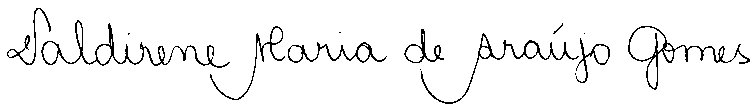 Assinatura do professor responsávelSERVIÇO PÚBLICO FEDERALUNIVERSIDADE FEDERAL DE GOIÁSPRÓ-REITORIA DE GRADUAÇÃOCOORDENAÇÃO GERAL DE MONITORIAProcesso Seletivo para o Programa de Monitoria da UFGEDITAL N. 41/2020RESULTADOUnidade Acadêmica: Faculdade de LetrasDisciplinas: Estudos Surdos Sociedade e Cultura Prof. Responsável: Sofia Oliveira Pereira dos Anjos Coimbra da SilvaGoiânia, 13 de março de 2020.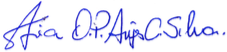 Assinatura do professor responsávelNúmero de matrículado candidatoNota 1(Média Global)Nota 2(Média Disciplina)Média FinalSituação:  Aprovado/ Reprovado2017046629,689,69,64Aprovado2018037779,109,69,35Aprovada2017093449,268,38,78Aprovada2019064929,756,07,87AprovadoNúmero de matrículado candidatoNota 1(Nota final obtida no componente curricular)Nota 2(Prova oral)Média FinalSituação:  Aprovado/ Reprovado2019115649,410,009,7Aprovado(Classificado com bolsa)2018003738,08,08,0Aprovado20180366010,009,29,6Aprovado(Classificado como voluntárioNúmero de matrículado candidatoNota 1(Escrita/Entrevista)Nota 2(MGA)Média FinalSituação:  Aprovado/ Reprovado2019065579,009,069,03Aprovada08790007,009,548,21Aprovado2018087162019004542019065242015050258,506,506,004,007,739,308,917,218,117,907,455,60AprovadoAprovadaAprovadoReprovadaNúmero de matrículado candidatoNota 1Média FinalSituação:  Aprovado/ Reprovado2019064077,07,0Aprovada2017071170,00,0ReprovadoNúmero de matrículado candidatoNota 1(Prova prática)Nota 2(nota no componente curricular)Nota 3(média global)Média FinalSituação:  Aprovado/ Reprovado2019004527,9010,09,599,16Aprovada2019004447,0010,09,548,84Aprovado2017093446,4010,09,268,55Aprovada2019116406,109,509,328,30Aprovada2018036986,508,409,548,14Aprovada2019065827,007,208,657,61Aprovada2016043256,707,707,657,35AprovadaNúmero de matrículado(a) candidato(a)Nota 1(ProvaEscrita)Nota 2(Nota Final na Disciplina)Nota 3(Média global do aluno)Média FinalSituação:  Aprovado/ Reprovado2015002109,0AV*9,279,2Aprovada2017071127,59,69,208,8Aprovada20180379210,010,09,229,7Aprovada2019004648,06,48,407,6Aprovado2019116819,09,08,218,7Aprovado201911689Não compareceuNão entregou documentação comprobatóriaNão entregou documentação comprobatória0,0Reprovada2020006667,3AV*10,08,7AprovadaNúmero de matrículado candidatoNota 1(Escrita)Nota 2(Oral)Nota 3(Média global)Média FinalSituação:  Aprovado/ Reprovado2018036019,410,09,39,6Aprovado2017045539,19,09,49,2Aprovado2017047518,56,08,77,8Aprovado2018036008,05,59,17,5Aprovado2014022885,74,08,36,0AprovadoNúmero de matrículado candidatoMédia FinalSituação:  Aprovado/ Reprovado2019065246,49Aprovado(Classificado com bolsa)2018037166,01AprovadoNúmero de matrículado candidatoNota 1(Escrita)Nota 2(Oral)Nota 3(Média da disciplina pleiteada)Média FinalSituação:  Aprovado/ ReprovadoNão houve-----Número de matrículado candidatoNota 1(Escrita)Nota 2(Oral)Nota 3(Média da disciplina pleiteada)Média FinalSituação:  Aprovado/ Reprovado201809395----Não compareceuNúmero de matrículado candidatoNota 1(Médiafinal)Nota 2(Oral)Média FinalSituação:  Aprovado/ Reprovado20170934610.010.010,0Aprovado2018036988.410.09,2Aprovado2018037549.29,09.1AprovadoNúmero de matrículado candidatoNota 1(Escrita)Nota 2(Oral)Nota 3(Média geral global)Média FinalSituação:  Aprovado/ Reprovado2018036809,59,58,69,2AprovadaNúmero de matrículado candidatoNota 1(Sinalizada)Nota 2(global)Média FinalSituação:  Aprovado/ Reprovado2018072639,08,068,53Aprovado